OSNOVNA ŠKOLA VIŠNJEVACNACIONALNI ISPITI ZA UČENIKE 8.ABC RAZREDA ŠK. GOD. 2023./2024.Raspored održavanja/vrijeme/učitelji na provođenju ispitaU sve navedene dane učenici 8. r. dolaze u školu u 8:30 sati kada počinju pripreme za Nacionalne ispite. Nakon Nacionalnih ispita učenici imaju redovitu nastavu prema rasporedu. Nacionalni ispiti se održavaju 1. i 2. sat, a redovita nastava 3., 4., 5. i 6. sat (osim u ponedjeljak 11.3.2024. kada su ispiti 1.-4. sat, a redovna nastava samo 5. i 6. sat.).Nastava za učenike 2., 4. i 6. razreda počinje u 8:50 sati. (samo navedeni datumi)Učenici 1., 3., 5. i 7. razreda imaju nastavu u navedene dane od 14:00 prema uobičajenoj satnici i rasporedu.U utorak 19.3.2024. i četvrtak 21.3.2024. je zamjena smjena, znači da učenici 1., 3., 5. i 7. razreda te dane imaju nastavu od 14:00 sati, a učenici 2., 4., 6. i 8. razreda od 8:50 sati. Raspored je od A tjedna.Ponedjeljak 11.3.2024  hrvatski j.                       . Srijeda 13.3.2024. engleski j.                                           Petak 15.3.2024. matematika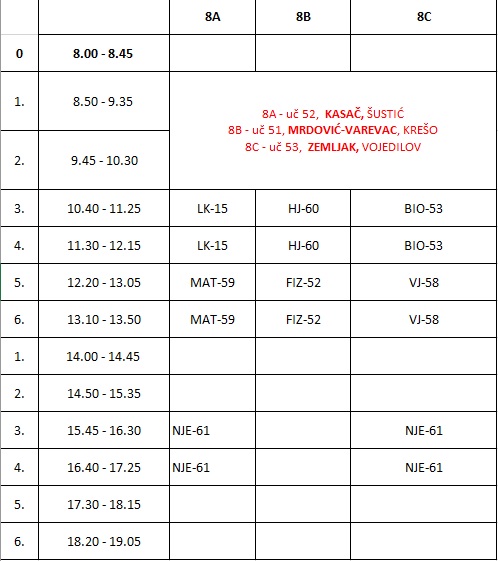 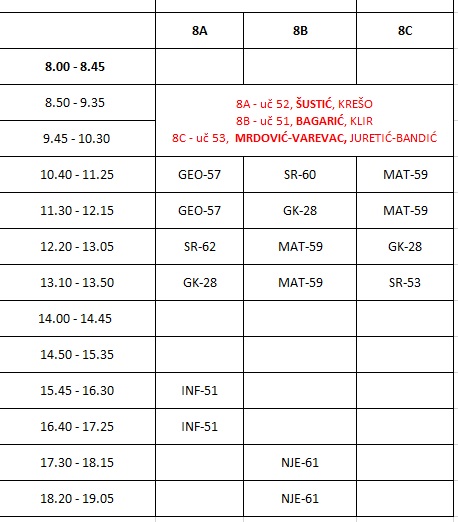 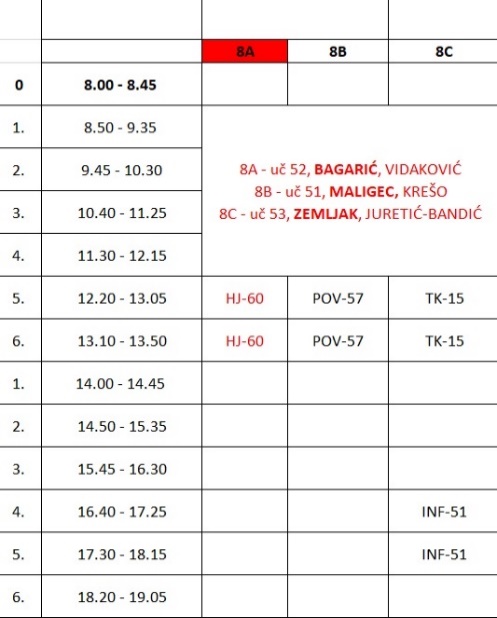 utorak 19.3.2024. biologija                                                               četvrtak 21.3.2024. fizika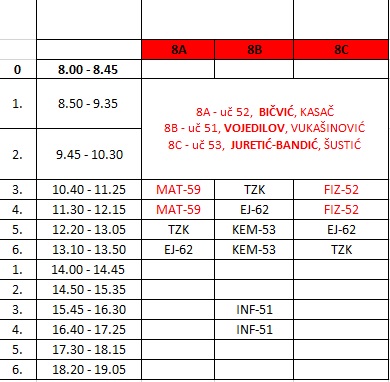 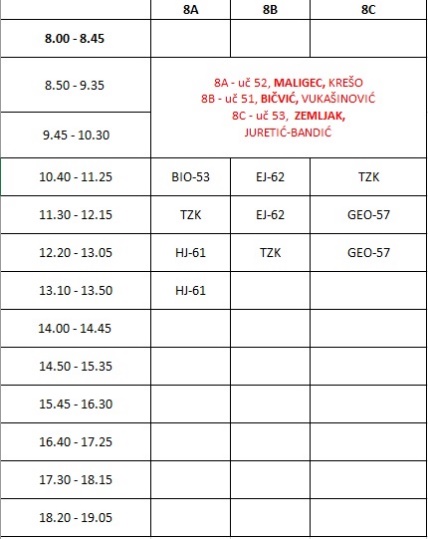 ponedjeljak 25.3.2024. povijest                                utorak 26.3.2024. geografija                                              srijeda 27.3.2024. kemija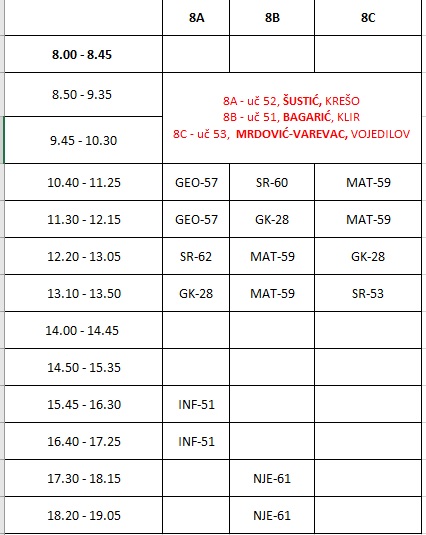 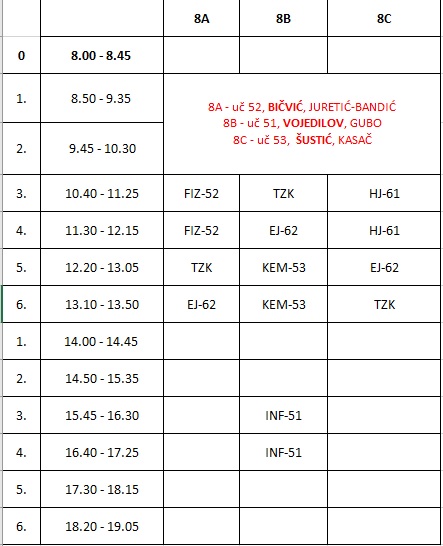 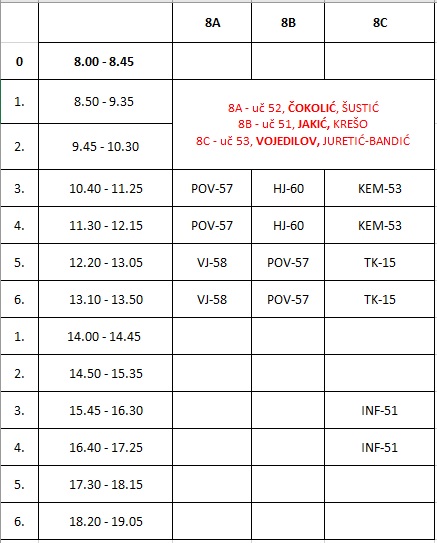 Vrijeme/predmet/trajanjeRazred/učionicaVoditelj ispitivanja/dežurni učiteljPonedjeljak 11.3.2024. Hrvatski jezik 9:00-10:30 Ispit  (90 min)10:30-11:00 stanka/užina (30 min)11:00-12:30 esej (90 min)8.a52 FBagarić Mirjana – voditelj ispitivanjaVidaković Marina – dežurni učiteljPonedjeljak 11.3.2024. Hrvatski jezik 9:00-10:30 Ispit  (90 min)10:30-11:00 stanka/užina (30 min)11:00-12:30 esej (90 min)8.b51 INFMaligec Lilijan Ivana – voditelj ispitivanja Krešo Natalija – dežurni učiteljPonedjeljak 11.3.2024. Hrvatski jezik 9:00-10:30 Ispit  (90 min)10:30-11:00 stanka/užina (30 min)11:00-12:30 esej (90 min)8.c53 B/KZemljak Mislav – voditelj ispitivanjaJuretić-Bandić Oriana – dežurni učiteljSrijeda 13.3.2024.Engleski jezik 9:00-10:05  ispit slušanja i čitanja (20+45 min=65 min)10:05-10:20 stanka (15 min)10:20-11:05 – pisanja (45 min)8.a52 FŠustić Tanja – voditelj ispitivanjaKrešo Natalija – dežurni učiteljSrijeda 13.3.2024.Engleski jezik 9:00-10:05  ispit slušanja i čitanja (20+45 min=65 min)10:05-10:20 stanka (15 min)10:20-11:05 – pisanja (45 min)8.b51 INFBagarić Mirjana – voditelj ispitivanjaKlir Vesna – dežurni učitelj Srijeda 13.3.2024.Engleski jezik 9:00-10:05  ispit slušanja i čitanja (20+45 min=65 min)10:05-10:20 stanka (15 min)10:20-11:05 – pisanja (45 min)8.c53 B/KMrdović-Varevac Biljana – voditelj ispitivanjaJuretić-Bandić Oriana – dežurni učiteljPetak 15.3.2024.Matematika 9:00-10:30 (90 min)8.a52 FKasač Sanja – voditelj ispitivanjaŠustić Tanja – dežurni učitelj8.b51 INFMrdović-Varevac Biljana – voditelj ispitivanjaKrešo Natalija – dežurni učitelj8.c53 B/KZemljak Mislav – voditelj ispitivanjaVojedilov Doroteja  – dežurni učiteljutorak 19.3.2024.biologija 9:00-10:30 (90 min)8.a52 FBičvić Antonio  – voditelj ispitivanjaKasač Sanja – dežurni učitelj8.b51 INFVojedilov Doroteja – voditelj ispitivanjaVukašinović Silvija   – dežurni učitelj8.c53 B/KJuretić-Bandić Oriana – voditelj ispitivanjaŠustić Tanja – dežurni učiteljčetvrtak 21.3.2024.fizika 9:00-10:30  (90 min)8.a52 FMaligec Lilijan Ivana – voditelj ispitivanjaKrešo Natalija – dežurni učitelj8.b51 INFBičvić Antonio – voditelj ispitivanjaVukašinović Silvija – dežurni učitelj8.c53 B/KZemljak Mislav – voditelj ispitivanjaJuretić-Bandić Oriana – dežurni učiteljponedjeljak 25.3.2024.povijest 9:00-10:10  (70 min)8.a52 FČokolić Željka – voditelj ispitivanjaŠustić Tanja – dežurni učitelj 8.b51 INFJakić Nikolina – voditelj ispitivanjaKrešo Natalija – dežurni učitelj8.c53 B/KVojedilov Doroteja – voditelj ispitivanjaJuretić-Bandić Oriana – dežurni učiteljutorak 26.3.2024.geografija 9:00-10:10  (70 min)8.a52 FBičvić  Antonio – voditelj ispitivanjaJuretić-Bandić Oriana – dežurni učitelj8.b51 INFVojedilov Doroteja – voditelj ispitivanjaGubo Jasna – dežurni učitelj8.c53 B/KŠustić Tanja – voditelj ispitivanjaKasač Sanja – dežurni učiteljsrijeda 27.3.2024.kemija 9:00-10:10  (90 min)8.a52 FŠustić Tanja – voditelj ispitivanjaKrešo Natalija – dežurni učitelj8.b51 INFBagarić Mirjana – voditelj ispitivanjaKlir Vesna – dežurni učitelj 8.c53 B/KMrdović-Varevac Biljana – voditelj ispitivanjaVojedilov Doroteja – dežurni učiteljRASPORED ZVONA1. sat  8:50-9:35odmor9:35-9:45 užina 2. i 4.r. (10 min)2. sat9:45-10:30odmor10:30-10:40 užina 6. i 8.r (10 min)3. sat10:40-11:25odmor11:25-11:30  (5 min)4. sat  11:30-12:15odmor12:15-12:20  (5 min)5. sat  12:20-13:05odmor13:05-13:10  (5 min)6. sat  13:10-13:50 (sat 40 min)